Treasurer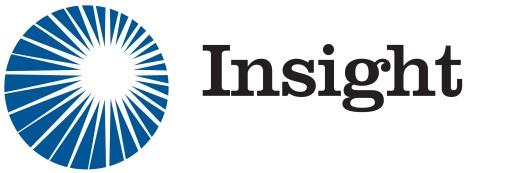 Joss Lines (MBBS IV)treasurer@insight.org.auName of position:TreasurerElected:At AGM, by secret ballotPosition description and main roles: The Treasurer is responsible for overseeing Insight’s finances. This includes setting the yearly budget (following discussion with the rest of the exec), maintaining the yearly budget whilst making sure committee members stick to it through mini-budgets, processing reimbursements, generating invoices, monitoring Insight's finance and updating the executive on Insight's financial state. You are the-go-to person for any questions or queries regarding financial decisions. The Treasurer must be aware of Insight’s financial position at all times and this is heavily reliant on accurate record keeping.       In addition to the role of Treasurer, you are a member of the Insight Executive. You are involved in administrative decisions on behalf of Insight and are strongly encouraged to attend as many Insight committee meetings and events as possible.Positives of position:Getting to work with/talk to everyone in the committee at least onceMost of your work as Treasurer can be done on your computer and is relatively simple once you've familiarised yourself with itBeing able to work with the Exec, steer the long term direction of Insight, and gain a greater understanding of how Insight operatesBeing able to see the full range of activities Insight is involved withPeople like you when you reimburse their money quickly (Aiming to send reimbursements within a few days)Negatives of position:Processing reimbursements and updating the spreadsheet can be tediousHaving to tell people ‘no’ when it comes to spendingIt can be difficult to carry out your Treasurer roles when you don't have access to your computer or the internet Your budget plan for the year may have to change throughout the year e.g. a large sum of money is unexpectedly gained/lostDriving to a bank to deposit cashTime required:About 2-5 hours a week. This is more at the start of the year whilst you're still familiarising yourself with your roles and preparing the budgetIdeas for the future:Creating a draft budget at the end of the year for the incoming treasurer to consider for next year. This will help guide the incoming treasurer in creating a budget reflective of Insight's current state.More frequent communication with committee members, particularly concerning their event budgets.Experience required:Strong Excel skills in order to update and edit the Treasurer budget spreadsheet is the only requirement. Previous budgeting experience is helpful. A good balance between doing tasks quickly but more importantly efficiently and correctly is also handy.Past office bearers:2018: Joss Lines (MBBS IV)2017: Thomas O’Neill (MBBS VI)2016: Matthew Borg (MBBS VI)2015: Hiep Tu (MBBS IV)2014: Samuel Kwok (MBBS V)2013: Joule Li (MBBS IV)